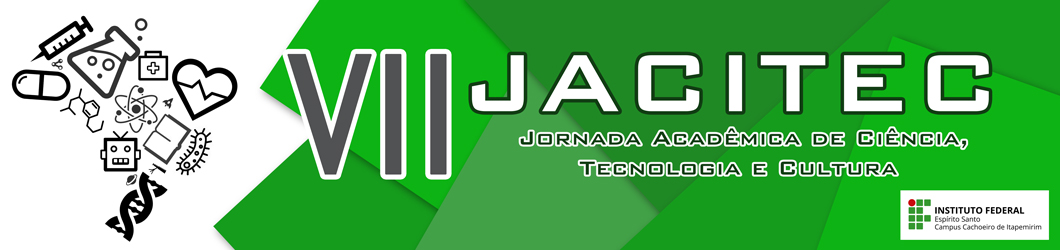 SELEÇÃO DE PROJETOS PARA A VII JORNADA ACADÊMICA DE CIÊNCIA, TECNOLOGIA E CULTURA (JACITEC)“O Brasil tem Fome de quê”?(Realização de 19 a 23 de setembro de 2016)ANEXO IIIApresentação de Trabalho em forma de Banner DigitalObservações:O projeto será avaliado a partir das informações contidas nesse anexo. As orientações gerais para produção do Banner Digital serão divulgadas junto com o resultado da seleção;O Banner Digital será apresentado em dias e horários a serem definidos pela Comissão Organizadora dentro do período que ocorre o evento;O autor terá 15 minutos para sua apresentação.Proponente(s)Nome: Instituição: Profissão: Telefone:  E-mail: Nome: Instituição: Profissão: Nome: Instituição: Profissão: Nome: Instituição: Profissão: Área (de acordo com o item 5.2):Informações sobre a atividade:Título: Resumo (explicar de maneira geral sobre o trabalho realizado, por exemplo: tema geral, objetivos, justificativa da realização da atividade, possíveis resultados – até 400 palavras):Público Alvo:OBSERVAÇÕES: 